SOLICITAÇÃO DE COMPRA DE MATERIAL PARA AULA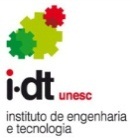 FormulárioFormulárioFO 009Revisão: nº 001Emissão: 08/06/2017Pagina: 1 de 1Instituto/Setor :Instituto de Engenharia e TecnologiaInstituto/Setor :Instituto de Engenharia e TecnologiaElaborado:Coord. Lab. idtAprovado:Ramon SilveiraPPG/ Curso:PPG/ Curso:PPG/ Curso:PPG/ Curso:PPG/ Curso:Professor Solicitante: Professor Solicitante: E-mail: E-mail: E-mail: Disciplina:Disciplina:Disciplina:Disciplina:Disciplina:Data da SolicitaçãoData da SolicitaçãoData da SolicitaçãoData de utilização:Data de utilização:ItemQuantidadeQuantidadeQuantidadeCaracterísticas técnicasObservações:Observações:Observações:Observações:Observações: